МІНІСТЕРСТВО ОСВІТИ І НАУКИ УКРАЇНИЛьвівський національний університет імені Івана ФранкаЕкономічний факультетКафедра інформаційних систем у менеджменті Затверджено На засіданні кафедри інформаційних систем у менеджменті економічного факультету Львівського національного університету імені Івана Франка (протокол № 1 від 01.09. 2022 р.) 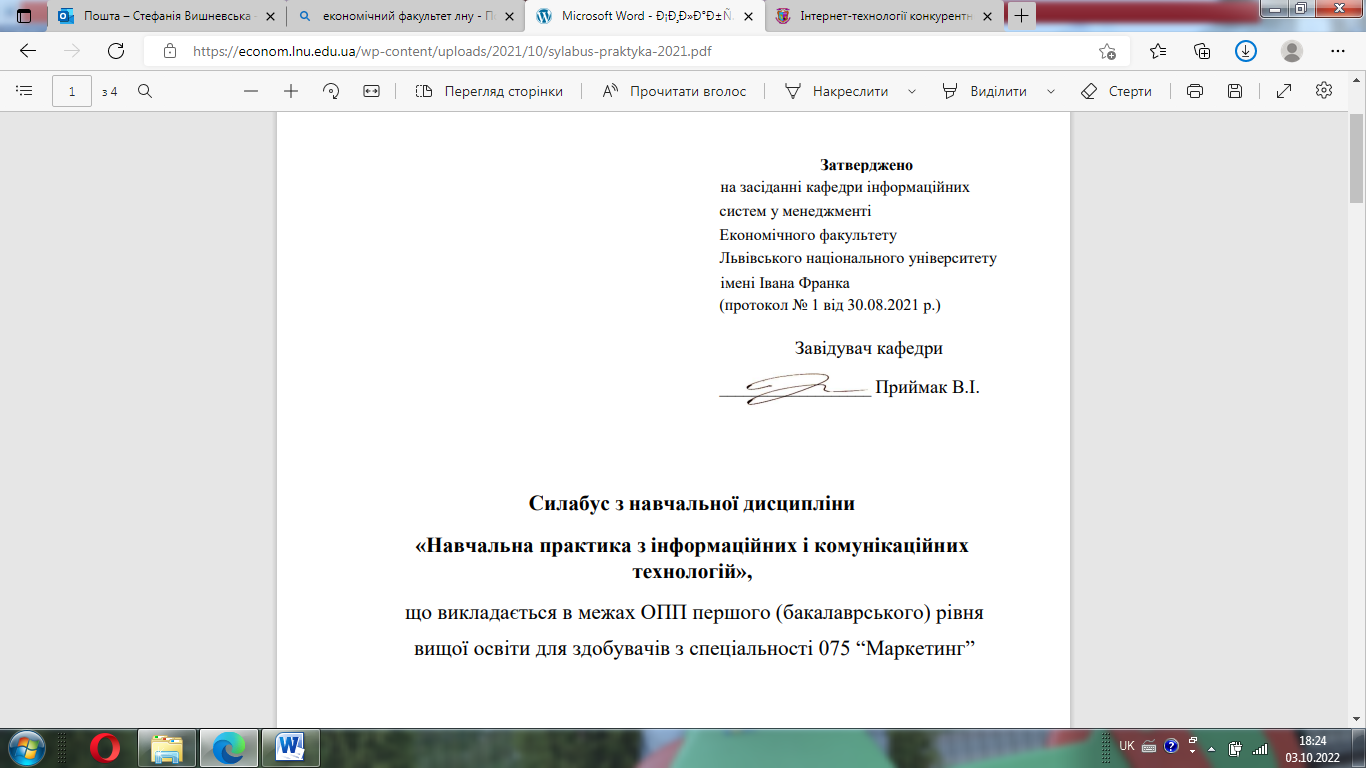 Силабус з навчальної дисципліни «Інтернет технології конкурентної розвідки»,що викладається в межах освітньо-професійної програмипершого (бакалаврського) рівня вищої освіти для здобувачів з галузі знань 07 Управління та адміністрування за спеціальністю 073 Менеджмент Львів 2022 р.Назва курсуІнтернет технології конкурентної розвідкиАдреса викладання курсуЛьвів, пр. Свободи 18, 79000Факультет та кафедра, за якою закріплена дисциплінаЕкономічний факультет, кафедра інформаційних систем у менеджментіГалузь знань, шифр та назва спеціальності07 «Управління і адміністрування», 073 «Менеджмент»Викладачі курсуВишневська Стефанія Миколаївна, к.е.н, доцент кафедри інформаційних систем у менеджментіКонтактна інформація викладачівhynda_stefani@ukr.net, stephaniia.vyshnevska@lnu.edu.uaкафедра інформаційних систем у менеджменті, кімната 100, пр. Свободи, 18Консультації по курсу відбуваютьсяКонсультації в день проведення лекцій/лабораторних занять (за попередньою домовленістю). Відповіді на питання через електронну пошту викладача, в MS Teams. Сторінка курсуMoodleІнформація про курсКурс розроблено таким чином, щоб надати студентам необхідні фахові знання ведення конкурентної розвідки в організацій різних рівнів та форм власності. Інтернет технології конкурентної розвідки як навчальна дисципліна займається розробкою і практичним застосуванням найбільш ефективних форм побудови організаційних систем в сфері конкурентної розвідки. Тому в курсі представлені основні цілісні знання про організацію діяльності конкурентної розвідки, як основної складової системи безпеки підприємництва. Також представлено пріоритетні ролі, використовуючи сучасні підходи та напрацювання різних галузей наук, формування ефективної системи мотивації для успішної та ефективної реалізації поставлених завдань. Акценти зроблено на вивченні навчальної даної дисципліни, а саме оволодіння студентами компетентностями аналізувати і використовувати інформаційні ресурси для технології формування і ведення якісної конкурентної розвідки. Коротка анотація курсуДисципліна “Інтернет технології конкурентної розвідки” є дисципліною вільного вибору для освітньої програми підготовки бакалавра з спеціальності 073 «Менеджмент», яка викладається в 3 семестрі в обсязі 4 кредитів (за Європейською Кредитно-Трансферною Системою ECTS).Мета та цілі курсуМета дисципліни сформувати у студентів розуміння і бачення процесів, що відбуваються в конкурентній розвідці, а також ознайомитись із практичним використанням методів конкурентної розвідки.Задля досягнення посталеної мети визначено наступні цілі: – визначення сутності конкурентної розвідки та її основні напрями на підприємстві; – вивчення поняття інформаційно-аналітичних технологій у роботі конкурентної розвідки;– оволодіння науковою та професійною термінологією конкурентної розвідки; – вивчення способів збирання інформації, її класифікації та перевірки; – поглиблення знання з організації конкурентної розвідки на підприємстві; – визначення стратегії розвитку та організації роботи конкурентної розвідки у міжнародних компаніях.Література для вивчення дисципліниОсновна література: 1. Про інформацію: закон України // Відом. Верховної Ради України. 1992. № 48. С. 1447–1462. 2. Про науково-технічну інформацію: закон України // Відом. Верховної Ради України. 1993. № 33. С. 843–851. 3. Давидюк Т.В. Фінансово-економічна безпека або фінансова складова економіч ної безпеки: епістемологічний підхід // Проблеми теорії та методології бухгалтерського обліку, контролю і аналізу. Сер. : Бухгалтерський облік, контроль і ана ліз. 2013. Вип. 1. С. 39-52. URL: http://nbuv.gov.ua/jpdf/ptmbо 2013_1 6.pdf. 4. Етичний кодекс спілки професіоналів з конкурентної розвідки SCIP. URL: http://www.scip.org/About/content.cfm?ItemNumber=578&navItem Number=504. 5. Золотухін Д. Ринок послуг конкурентної розвідки в Україні / Д.Золотухін // Розвідка України. 2010. №9. С. 33 – 34.  Тривалість курсу___120__ год.Обсяг курсу64 годин аудиторних занять. З них __32__ годин лекцій, __32__ годин лабораторних занять та __56__ годин самостійної роботиОчікувані результати навчанняУ результаті вивчення дисципліни студент повинен демонструвати знання, уміння та навички:-  основні категорії інформаційних та комунікативних технологій;   основні провила пошуку, обробки та аналізу інформації з різних джерел;   визначення інтернет-ресурсів для вирішення експериментальних, практичних і прогностичних завдань у галузі професійної діяльності;   основні закономірності функціонування документопотоків та масивів даних; процеси системного аналізу інформаційної діяльності.Вміти:  розуміти та використовувати поглиблені знання з теорії та практики організації конкурентної розвідки в установі;  професійно організувати роботу з інформаційно-аналітичного забезпечення безпеки підприємства;  здійснювати функціонування управління роботою конкурентної розвідки;  використовувати методи конкурентної розвідки для збирання інформації;  забезпечувати конкурентну стратегію безпеки підприємства;  робити аналіз, обробляти отриману інформацію та подавати висновки.застосовувати набуті навички в практичній діяльності;  використовувати найкращий зарубіжний та вітчизняний досвід у цій сфері.Ключові словаІнформація, технології, розвідка, конкурентна розвідка, документообіг, системний аналіз, інформаційна діяльність, конкурентна стратегія..Формат курсуОчнийПроведення лекцій, практичних занять та консультації для кращого розуміння темТемиТема 1. Інтернет як інформаційне середовище КР. Можливості, джерела, методи.Тема 2. Інтернет-розвідка тактичного, оперативного, стратегічного рівня. Завдання, методологія, інструментарій.Тема 3. Правові та етичні аспекти конкурентної розвідки. Найбільш потужні прийоми пошуку. Витяг інформації з глибинного (невидимого) Інтернету.Тема 4. Моніторинг активності конкурентів і провідних гравців ринку. Прийоми швидкого виявлення витоків конфіденційної інформації. Прийоми Google Hacking.Тема 5. Організація інтернет-моніторингу. Пошукова технологія Avalanche: Архітектура, можливості та логіка роботи програми.Тема 6. Комплексне забезпечення інформаційної безпеки підприємства.Тема 7. Вразливості Інтернету за класифікацією OWASP. Класифікація загроз. Ризик. Фактор.Тема 8. Організація захисту конфіденційної інформації (в т. ч. за допомогою DLP-систем).Тема 9. Практичні аспекти сертифікації систем інформаційної безпеки, захисту конфіденційної інформації та персональних даних.Тема 10. Комплексний аудит інформаційної безпеки. Penetration Tests- "захист зломом". Аудит витоків конфіденційної інформації. Визначення реального рівня захищеності.Тема 11. Програмно-технічні засоби забезпечення ІБ. Класифікація шкідливих програм і захисту від них. Міжмережеві екрани. Техніка хакерських атак і захисту від них.Тема 12. Конкурентна розвідка як елемент корпоративної розвідки. Виявлення спроб вторгнення в контрольовані інформаційні ресурси.Тема 13. Інформаційний портал компанії в Інтернеті. Захист і просування.Тема 14. Методики приховування присутності в Інтернеті та прихованого доступу до конфіденційної інформації;Тема 15. Захист даних на файлообмінниках (FTP сервери). Технології інформаційного протиборства в Інтернеті.Тема 16. Прийоми і методи ведення інформаційних воєн. (кіберпростір. Кібервійська. Кібервійни. Кіберзброя, інформаційні війни в Інтернеті-загальне уявлення, конкурентна розвідка в арсеналі інформаційних воєн).Підсумковий контроль, формаЗалік в кінці семеструПререквізитиДля вивчення курсу студенти потребують базових знань з таких дисциплін як “Комп’ютерні мережі і телекомунікації”, “Менеджмент”, “Організація баз данних і знань”,  “Організація праці менеджера”, “Маркетинговий менеджмент”, “Технології захисту інформації”.Навчальні методи та техніки, які будуть використовуватися під час викладання курсуПрезентації тем курсу, лекції, розв’язування модельних (типових) задач на практичних заняттях, проектно-орієнтоване навчання (виконання індивідуальних практичних робіт з оформленням письмових звітів), дискусії.Необхідне обладнанняМультимедійний пристрійКритерії оцінювання (окремо для кожного виду навчальної діяльності)Оцінювання проводиться за 100-бальною шкалою. Бали нараховуються за наступним співвідношенням: • практичні заняття (освоєння модельних прикладів та теоретичного матеріалу) : 30% семестрової оцінки; максимальна кількість балів 30;• контрольні заміри (4-и модулі): 70% семестрової оцінки; максимальна кількість балів 70;Підсумкова максимальна кількість балів 100.Питання до екзамену.Екзамен відсутнійОпитуванняАнкету-оцінку з метою оцінювання якості курсу буде надано по завершенню курсу.